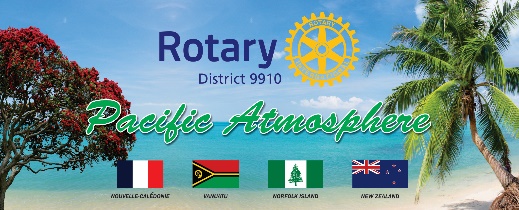 THE CONFERENCE TRUST FUND 1990APPLICATION FOR GRANTTO:	The Chairman and Trustees	The Conference Trust Fund 1990On behalf of the Rotary Club of		Application is made for a Grant of $		Please outline the following information, in an attachment, to enable the trustees to consider the request.  Summary outline of the project to include:Purpose of projectDirect Benefits accruingLonger Term BenefitsOther considerationsEstimate of Total Financial Costs $		(Attach breakdown if appropriate)Club Funds committed to this project $		Are Club Funds in hand?	Yes	/	NoIf “No”, from what source are they to be raised?Are other Applications for financial assistance being sought?	Yes	/	NoIf “Yes”, from what source?Are there any conditions precedent which need to be complied with before this project can proceed?	Yes	/	NoIf “Yes”, what are they?Are there any ongoing commitments with this project which should be taken into account?	Yes	/	No If “Yes”, what are they?If a grant is approved when will funds be required?		In making application for assistance from the fund, Clubs should attach a project summary and any other supporting information they consider appropriate, to this application form, completed and signed by the Club President and Secretary.Signed			Date	Club PresidentSigned			Date	Club Secretary